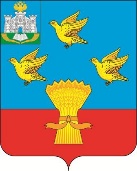 РОССИЙСКАЯ ФЕДЕРАЦИЯОРЛОВСКАЯ ОБЛАСТЬАДМИНИСТРАЦИЯ ЛИВЕНСКОГО РАЙОНАПОСТАНОВЛЕНИЕ        22 апреля 2024 г 	№ 137г. ЛивныВ целом отопительный сезон 2023 – 2024 годов прошел в штатном режиме, без срывов и аварий. В соответствии с утвержденными планами-графиками, с мая по октябрь 2023 года во всех сельских поселениях района проведены необходимые мероприятия по подготовке объектов коммунального хозяйства и социальной сферы к предстоящему отопительному сезону. За указанный период подготовлены к работе в осенне-зимний период 105 котельных, отапливающих жилой фонд и объекты социальной сферы, в том числе 5 квартальных, 7,41 км. тепловых сетей, водопроводные и канализационные сети. Сформированы запасы материально-технических ресурсов для ликвидации аварийных ситуаций на объектах жилищно-коммунального комплекса района.Значительный объем работ проведен по подготовке к отопительному сезону жилищного фонда. На многоквартирных жилых домах выполнен необходимый объем ремонтно-профилактических работ.В целях создания необходимых условий устойчивой работы жилищно-коммунального комплекса района к работе в период отопительного сезона 2024 - 2025 годов и в соответствии с постановлением Правительства Орловской области № 144 от 10 мая 2011 года «Об утверждении Порядка ежегодной подготовки и проведения отопительного сезона в Орловской области», администрация Ливенского района постановляет:1. Рекомендовать главам администраций сельских поселений Ливенского района утвердить составы и положения о межведомственных комиссиях по подготовке объектов жилищно-коммунального хозяйства сельских поселений Ливенского района к работе в зимних условиях и прохождению отопительного сезона.2. Рекомендовать руководителям ООО «Жилком», ООО «Водсервис», ООО «Теплосервис» (С.Х. Саидов), ООО «Аквасервис» (О.В. Коломыцев), ООО «Комфорт Ливны» (Л.Н. Савкова), ООО «Аквастройсервис» (С.В. Фомушкин), главам администраций сельских поселений:2.1. До 15 мая 2024 года разработать планы-графики подготовки объектов жилищно-коммунального хозяйства, предусмотрев на эти цели необходимые средства и источники финансирования.2.2. Установить приоритетное финансирование расходов по подготовке к зиме предприятий жилищно-коммунального комплекса и объектов социальной сферы, принять меры, обеспечивающие полный расчет за потребленные энергоресурсы и погашение образовавшейся задолженности.2.3. Продолжить создание финансовых и материальных резервов для оперативного исправления неисправностей в предстоящий отопительный сезон.3. Рекомендовать руководителям теплоснабжающих и теплосетевых организаций ООО «Теплосервис» (С.Х. Саидов), ООО «Аквасервис» (О.В. Коломыцев), управления образования администрации Ливенского района (В.М. Ревин), управления культуры и архивного дела администрации Ливенского района (Е.Н. Анисимова), БУЗ Орловской области «Ливенская ЦРБ» (В.А. Сезин), главам администраций сельских поселений при подготовке к предстоящему отопительному сезону особое внимание уделить ремонту, замене отдельных участков трубопроводов теплоснабжения и их изоляции, необходимому ремонту теплоснабжающего оборудования котельных и ЦТП, текущему ремонту зданий котельных, а также мерам по обеспечению промышленной и энергетической безопасности: оформлению актов испытания тепловых сетей, проверке сопротивления контуров заземления, состоянию дымоходов и венканалов, установке и поверке сигнализаторов загазованности, приборов КИПиА, ежегодной переаттестации и обучению персонала, страхованию и регистрации опасных производственных объектов, оформлению лицензий на право их эксплуатации, оснащению объектов резервными источниками электроснабжения, проведению технического освидетельствования сетей газопотребления, отслуживших нормативный срок и проведению необходимой экспертизы промышленной безопасности объектов теплоснабжения.4. Начальнику управления жилищно-коммунального хозяйства администрации Ливенского района (О.Б. Семенихин) обеспечить постоянный контроль за выполнением планов-графиков подготовки к зиме и предоставлением необходимой оперативной информации.5. Начальнику управления финансов администрации Ливенского района обеспечить приоритетное финансирование мероприятий, связанных с подготовкой к очередному отопительному сезону и создание финансовых резервов к предстоящему отопительному сезону. 6. Считать сроком окончания подготовки к отопительному сезону и получения паспортов готовности объектов 1 октября 2024 года. 7. Утвердить состав межведомственной комиссии по подготовке объектов жилищно-коммунального хозяйства и социальной сферы Ливенского района к работе в зимних условиях и прохождению отопительного сезона (прилагается).8. Управлению организационной, контрольной и кадровой работы администрации Ливенского района (Н.А. Болотская) обнародовать настоящее постановление на официальном сайте администрации Ливенского района Орловской области в информационно-телекоммуникационной сети «Интернет».9. Контроль за исполнением настоящего постановления возложить на первого заместителя главы администрации Ливенского района.Исполняющий полномочия главы Ливенского района                                                                     В. А. ФирсовПриложение к постановлению администрации Ливенского района      от «22» апреля 2024 г.  № 137Составмежведомственной комиссии по подготовке объектовжилищно-коммунального хозяйства и социальной сферы Ливенского района к работе в зимних условиях и прохождению отопительного сезонаРассылка:Первый заместитель главы администрации;Заместитель главы администрации;Управление жилищно-коммунального хозяйства;Управление финансов;Управление образования;Управление культуры и архивного дела;Управление организационной, контрольной и кадровой работы;Главы сельских поселений;Организации коммунального комплекса;Ростехнадзор по Орловской области БУЗ Орловской области «Ливенская ЦРБ»;Филиал по Ливенскому району КУОО «ОЦСЗН»                                                                                             ИТОГО 34 экз.                                                                                                                                                      Постановка на контроль                                                                                                    _________________ Демьянов В.Н.Об итогах отопительного сезона 2023 – 2024 годов и задачах по подготовке жилищно-коммунального комплекса Ливенского района к работе в осенне-зимний период 2024 – 2025 годовФирсов Виктор Александрович– первый заместитель главы администрации Ливенского района, председатель комиссии;Дьяконова Лариса Анатольевна– заместитель главы администрации района по социально-экономическим вопросам, заместитель председателя комиссии;Семенихин Олег Борисович– начальник управления жилищно-коммунального хозяйства администрации Ливенского района; Демьянов Владимир Николаевич– и.о. начальника отдела жилищно-коммунального хозяйства управления жилищно-коммунального хозяйства администрации Ливенского района, секретарь комиссии;Анисимова Елена Николаевна– начальник управления культуры и архивного дела администрации Ливенского района;Ревин Валерий Михайлович– начальник управления образования администрации Ливенского района;Коняева Ольга Евгеньевна– заместитель главного врача БУЗ Орловской области «Ливенская ЦРБ» (по согласованию);Бакуров Александр Владиславович– начальник Ливенского РЭС филиала ПАО «МРСК Центра»-«Орелэнерго» (по согласованию);Селютин Сергей Викторович– директор филиала в г. Ливны ОАО «Газпром газораспределение Орел» (по согласованию);Фомушкин Сергей Викторович– генеральный директор ООО «Аквастройсервис» (по согласованию);Виноградов Алексей Васильевич– начальник отдел общепромышленного надзора по Брянской и Орловской областям Приокского управления Ростехнадзора (по согласованию);Саидов Саид Халидович– генеральный директор ООО Жилком», ООО «Водсервис», ООО «Теплосервис» (по согласованию);Коломыцев Олег Вячеславович– директор ООО «Аквасервис» (по согласованию);Савкова Лариса Николаевна– директор ООО «Комфорт Ливны» (по согласованию);Главы сельских поселений(по согласованию).Постановление подготовлено: Управление жилищно-коммунального хозяйства администрации Ливенского района __________________ В.Н. Демьянов______________ датаСогласовано:Первый заместитель главы администрации района ________________  В. А. Фирсов___________ датаПравовая и (или) антикоррупционная экспертиза проведена:И. о. начальника отдела правового обеспечения деятельности администрации Ливенского района__________________ Н. Ю. Астахова________________дата